Дорогие братья и сестры!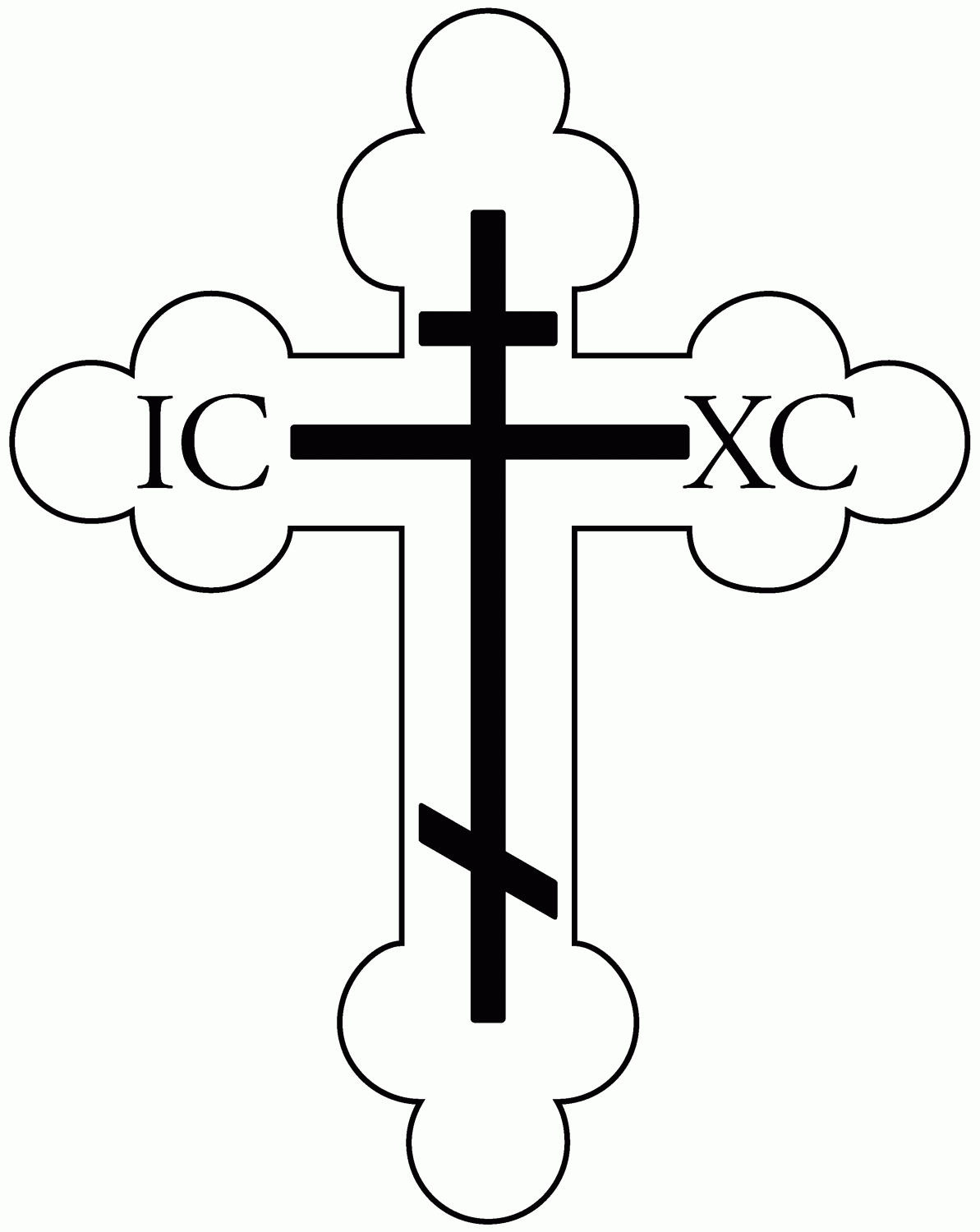 По благословению Высокопреосвященнейшего Варнавы,
митрополита Чебоксарского и Чувашскогообъявлен сборпожертвований на строительство храма Всех святых в земле Российской просиявшихв микрорайоне Новый город г. Чебоксары.Сбор проводится приходом храма.Реквизиты для пожертвований в форме безналичных переводов:Местная религиозная организация православный Приход храма Всех святых в земле Российской просиявших г. Чебоксары Чувашской Республики Чебоксарско-Чувашской Епархии Русской Православной Церкви (Московский Патриархат)ИНН 2130175816КПП 213001001ОГРН 1162100050408Расчетный счет 40703810303000001287в  Приволжский филиал ПАО «Промсвязьбанк» г. Нижний НовгородИНН  банка 7744000912 ОГРН банка 1027739019142  БИК банка 042202803 Корр. счет банка:  30101810700000000803  в  ВОЛГО-ВЯТСКОЕ ГУ БАНКА РОССИИВнимание! Обязательное назначение платежа: Пожертвование на храм